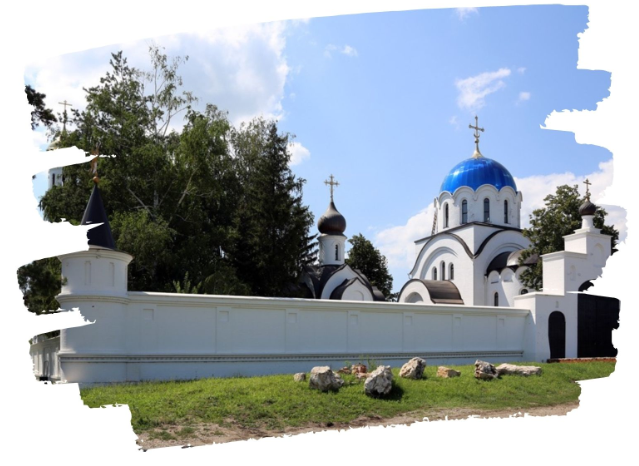 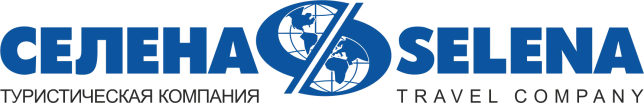 ПО СВЯТЫМ МЕСТАМЭкскурсионный тур1 деньСтоимость тура: 1 200 руб./чел.ООО ТК «СЕЛЕНА» оставляет за собой право изменять порядок и время проведения экскурсий, сохраняя программу в целом!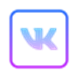 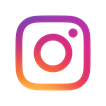 08:00Выезд группы автобусом из Краснодара от Драмтеатра. Сбор группы за 20 мин. до выезда. Переезд в ст. Пластуновская (~55км). Внимание: дресс-код! Для мужчин - длинные брюки и рукава; для женщин - длинные рукава и закрытая область шеи, иметь с собой головной убор и юбку в пол. Прибытие группы к подворью действующего женского монастыря, посвященного иконе Божией Матери «Всецарица». Подворье женского монастыря, расположено в живописном месте, в окрестностях станицы Пластуновской, на берегу реки Ставок. Общая площадь подворья - 211 га, к земельным угодьям прилегает 25 га водной глади. Это поистине благодатное место, где чувствуется душевный покой и равновесие, кажется, что все мысли приходят в порядок и душа наполняется доброй энергией.Экскурсия по территории подворья с осмотром следующих объектов:  храм Благовещения Пресвятой Богородицы, храм преподобного Саввы Освященного, источник "Тихвинской" иконы Божией Матери, сад «Кубанская Гефсимания», часовня святителя Николая Чудотворца.  Свободное время для посещения храмов и купания в святом источнике (женщинам иметь при себе: рубашку  для погружения, полотенце, тапочки и т.д.).Обед в трапезной.Переезд в центр ст. Пластуновская, посещение храма Вознесения Господня. Великолепный образец византийского стиля русского храмового зодчества был основан в 1889г. В храме имеется множество святынь. Одна из самых почитаемых - икона Владимирской Божией Матери (ХVIв.), принесенная казаками-пластунами для основания станицы и церкви. В храме особо чтится икона великомученика и целителя Пантелеймона. Она была привезена казаками-пластунами из паломнической поездки на святую гору Афон (Греция). Наряду с иконами в храме бережно хранятся частицы мощей святых угодников. Самая древняя святыня - частица мощей Папы Римского Климента, ученика апостола Павла (II в. от РХ). 16:00Выезд группы в Краснодар17:00Прибытие группы (время прибытия указано ориентировочно)В стоимость тура включено: транспортное обслуживаниестраховка от несчастного случаяДополнительно оплачивается: питание на маршрутетребы и товары иконной лавкиТуристам необходимо иметь с собой: паспорт/свидетельство о рождении, полис ОМСТуристам необходимо иметь с собой: паспорт/свидетельство о рождении, полис ОМСООО Туристическая компания «СЕЛЕНА»350058, Россия, город Краснодар, ул. Ставропольская, 330info@selena-travel.ru | www.selena-travel.ru+7 861 233 74 00 | 231 04 24 | 235 85 65 | 233 75 98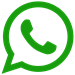 SELENA_TRAVEL_COMPANY      +7 988 387 81 27